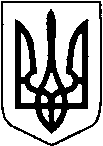 КОВЕЛЬСЬКИЙ МІСЬКИЙ ГОЛОВАРОЗПОРЯДЖЕННЯ14.10.2022                                         м.Ковель                                                 № 224-рПро виділення коштівКеруючись п.20 ч.4 ст.42 Закону України “Про місцеве самоврядування в Україні”, враховуючи звернення командира військової частини .............., з метою покращення матеріально-технічного забезпечення військової частини:1. Фінансовому управлінню (Валентина Романчук) виділити кошти, передбачені програмою мобілізаційної підготовки, мобілізації та приписки і призову юнаків на строкову службу на 2022-2024 роки, для оплати ремонту транспортного засобу в сумі 40350 (Сорок тисяч триста п'ятдесят) гривень та перерахувати їх на реєстраційний рахунок виконавчого комітету.2. Відділу бухгалтерського обліку і звітності (Людмила Троцюк) перерахувати кошти в сумі 40350 (Сорок тисяч триста п'ятдесят) гривень згідно поданих документів.3. Контроль за виконанням цього розпорядження покласти на заступника міського голови Віктора Жигаревича.Перший заступник міського голови                                               Тарас ЯКОВЛЕВ 